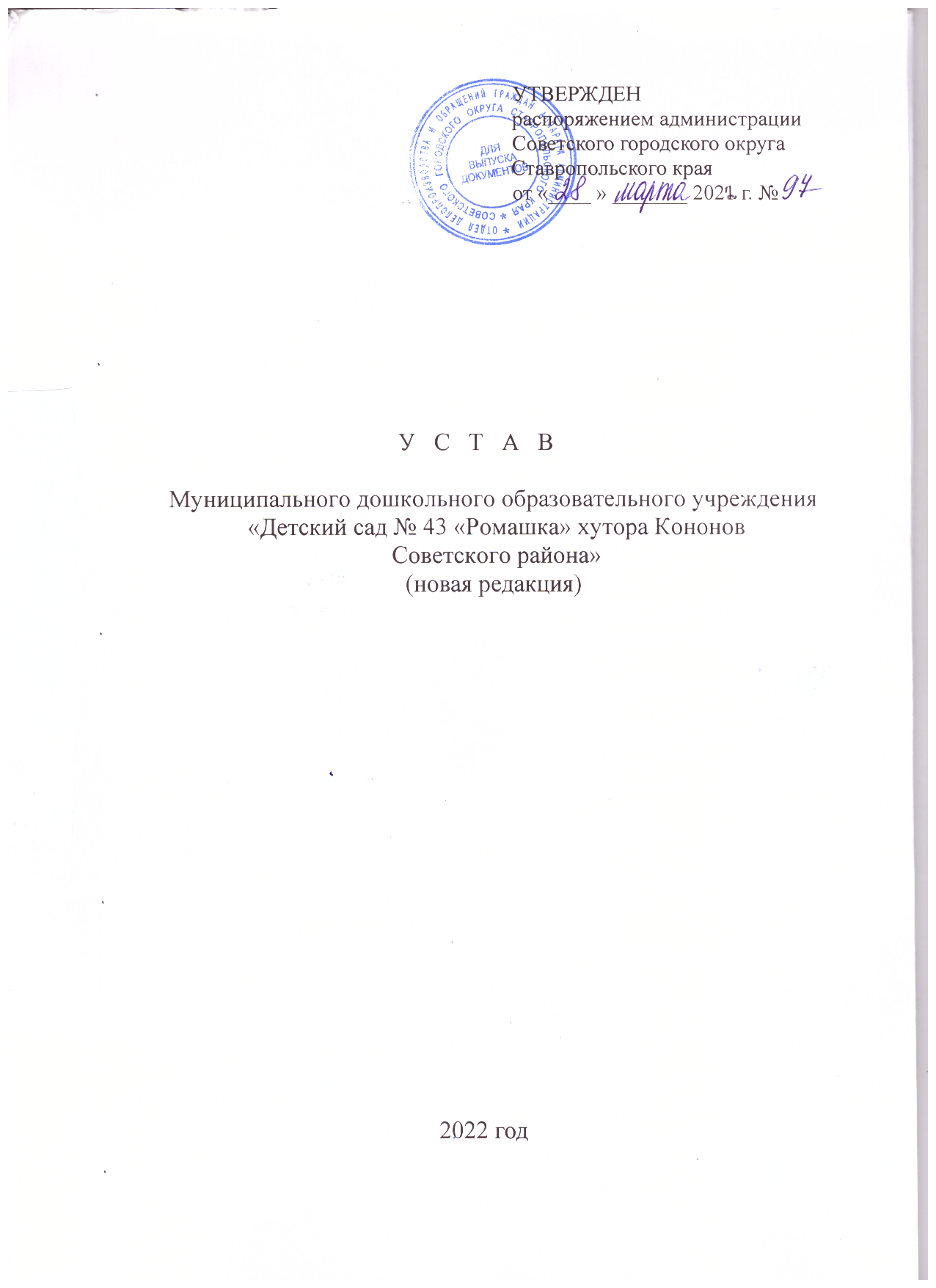 РАЗДЕЛ 1. ОБЩИЕ ПОЛОЖЕНИЯ1.1. Муниципальное дошкольное образовательное учреждение «Детский сад № 43 «Ромашка» хутора Кононов Советского района» создано на основании решения Совета Советского муниципального района Ставропольского края первого созыва от 29 декабря 2005 г. № 141 «О принятии в муниципальную собственность объектов социального назначения», постановления главы администрации Советского муниципального района Ставропольского края от 01 декабря 2006 г. № 558 «Об организации деятельности муниципального дошкольного образовательного учреждения «Детский сад № 43 «Ромашка» хутора Кононов Советского района».Муниципальное дошкольное образовательное учреждение «Детский сад № 43 «Ромашка» хутора Кононов Советского района» (далее - Учреждение) создано путем изменения типа в соответствии с постановлением администрации Советского муниципального района Ставропольского края от 17 декабря 2010 года № 754 «О создании казенных учреждений Советского муниципального района путем изменения типа муниципальных бюджетных учреждений Советского муниципального района Ставропольского края». 1.2. Наименование Учреждения.Полное наименование Учреждения: Муниципальное дошкольное образовательное учреждение «Детский сад № 43 «Ромашка» хутора Кононов Советского района».Сокращенное наименование Учреждения – МДОУ «Детский сад № 43 «Ромашка».1) Место нахождения Учреждения: Ставропольский край, Советский район, хутор Кононов, ул. Школьная, 24. 2) Юридический адрес: 357925, Ставропольский край, Советский район, хутор Кононов, ул. Школьная, 24.3) Фактический адрес Учреждения: 357925, Ставропольский край, Советский район, хутор Кононов, ул. Школьная, 24.1.3. Учреждение является некоммерческой организацией.Организационно-правовая форма – учреждение. Тип Учреждения – казенное.Тип Учреждения как образовательной организации – дошкольная образовательная организация. 1.4. Учреждение является юридическим лицом, имеет обособленное имущество, переданное ему в оперативное управление, бюджетную смету и лицевые счета, открытые в Управлении Федерального казначейства по Ставропольскому краю, печать со своим наименованием, штамп и другие реквизиты, имеет гражданские права, соответствующие целям деятельности, предусмотренным в уставе, и несет связанную с этой деятельностью ответственность, может быть истцом и ответчиком в суде.1.5. Правоспособность юридического лица возникает у Учреждения с момента внесения в единый государственный реестр юридических лиц сведений о его создании и прекращается в момент внесения в указанный реестр сведений о его ликвидации.1.6. Учредителем Учреждения и собственником его имущества является Советский городской округ Ставропольского края.Функции и полномочия учредителя и собственника имущества Учреждения осуществляет администрация Советского городского округа Ставропольского края (далее – Учредитель).Учредитель может передать полномочия или часть полномочий уполномоченному им органу. 1.7. Лицензирование образовательной деятельности Учреждения осуществляется в порядке, установленном законодательством Российской Федерации.1.8. Учреждение осуществляет свою образовательную, правовую, хозяйственную деятельность в соответствии с Конституцией Российской Федерации, Конвенцией Организации Объединенных Наций о правах ребенка, Федеральным законом «Об образовании в Российской Федерации» (далее – Федеральный закон), нормативными правовыми актами Российской Федерации, Ставропольского края и органов местного самоуправления Советского городского округа Ставропольского края, настоящим уставом, локальными актами Учреждения.1.9. Учреждение самостоятельно в формировании своей структуры. Учреждение может иметь в своей структуре различные структурные подразделения, обеспечивающие осуществление образовательной деятельности с учетом уровня, вида и направленности реализуемых образовательных программ, формы обучения и режима пребывания обучающихся. Структурные подразделения Учреждения, в том числе филиалы и представительства, не являются юридическими лицами и действуют на основании настоящего устава и положения о соответствующем структурном подразделении, утвержденного заведующим Учреждения.Учреждение не имеет филиалов. В случае создания или открытия структурных подразделений, в том числе филиалов и представительств, в настоящий устав вносятся необходимые изменения.1.10.Учреждение не преследует цели получения прибыли от основной деятельности. 1.11. В Учреждении образование носит светский характер.1.12. Создание и деятельность политических партий, религиозных организаций (объединений) в Учреждении не допускаются.1.13. Учреждение вправе вступать в педагогические, научные и иные российские и международные объединения, принимать участие в работе конгрессов, конференций и т.д.1.14. Учреждение в целях выполнения стоящих перед ним задач имеет право устанавливать прямые связи с предприятиями, учреждениями и организациями, в том числе иностранными. 1.15. Учреждение предоставляет информацию о своей деятельности органам государственной статистики, налоговым органам, Учредителю и иным лицам в соответствии с законодательством Российской Федерации.1.16. Учреждение обеспечивает открытость и общедоступность информационных ресурсов, содержащих информацию о его деятельности, и обеспечивает доступ к таким ресурсам посредством размещения их в информационно-телекоммуникационных сетях, в том числе на официальном сайте Учреждения в сети «Интернет».Учреждение обеспечивает открытость и доступность:1) информации:а) о дате создания Учреждения, об Учредителе, о месте нахождения Учреждения и его филиалах (при наличии), режиме, графике работы, контактных телефонах и об адресах электронной почты;б) о структуре и об органах управления Учреждения;в) о реализуемых образовательных программах; г) о численности обучающихся по реализуемым образовательным программам за счет бюджетных ассигнований бюджета Ставропольского края, бюджета Советского городского округа Ставропольского края и по договорам об образовании за счет средств физических и (или) юридических лиц;д) численности обучающихся, являющихся иностранными гражданами;е) о языках образования;ж) о федеральных государственных образовательных стандартах, федеральных государственных требованиях, об образовательных стандартах и о самостоятельно устанавливаемых требованиях (при их наличии);з) о заведующем Учреждения, его заместителях, руководителях филиалов Учреждения;и) о персональном составе педагогических работников с указанием уровня образования, квалификации и опыта работы;к) о материально-техническом обеспечении образовательной деятельности (в том числе о наличии оборудованных учебных кабинетов, объектов для проведения практических занятий, библиотек, объектов спорта, средств обучения и воспитания, об условиях питания и охраны здоровья обучающихся, о доступе к информационным системам и информационно-телекоммуникационным сетям;л) о количестве вакантных мест для приема (перевода) по основной образовательной программе дошкольного образования (на места, финансируемые за счет бюджетных ассигнований бюджета Ставропольского края, бюджета Советского городского округа Ставропольского края, по договорам об образовании за счет средств физических и (или) юридических лиц);м) об объеме образовательной деятельности, финансовое обеспечение которой осуществляется за счет бюджетных ассигнований бюджета Ставропольского края, Советского городского округа Ставропольского края, по договорам об образовании за счет средств физических и (или) юридических лиц;н) о поступлении финансовых и материальных средств и об их расходовании по итогам финансового года;о) о лицензии на осуществление образовательной деятельности (выписке из реестра лицензий на осуществление образовательной деятельности);2) копий:а) устава Учрежденияб) плана финансово-хозяйственной деятельности Учреждения, утвержденного в установленном законодательством Российской Федерации порядке, или бюджетной сметы Учреждения;в) локальных нормативных актов по основным вопросам организации и осуществления образовательной деятельности, правил внутреннего распорядка обучающихся, правил внутреннего трудового распорядка, коллективного договора;г) отчет о результатах самообследования;д) документа об установлении размера платы, взимаемой с родителей (законных представителей) за присмотр и уход за детьми, осваивающими образовательные программы дошкольного образования в организациях, осуществляющих образовательную деятельность;е) предписаний органов, осуществляющих государственный контроль (надзор) в сфере образования, отчетов об исполнении таких предписаний;ж) иной информации, которая размещается, опубликовывается по решению Учреждения и (или) размещение, опубликование которой является обязательным в соответствии с законодательством Российской Федерации.Информация и документы, указанные в настоящем пункте, если они в соответствии с законодательством Российской Федерации не отнесены к сведениям, составляющим государственную и иную охраняемую законом тайну, подлежат размещению на официальном сайте Учреждения в сети «Интернет» и обновлению в течение десяти рабочих дней со дня их создания, получения или внесения в них соответствующих изменений. Порядок размещения на официальном сайте Учреждения в сети «Интернет» и обновления информации об Учреждении, в том числе ее содержание и форма ее предоставления, устанавливается Правительством Российской Федерации.1.17. Деятельность Учреждения строится на принципах гуманистического характера образования, приоритета жизни и здоровья человека, прав и свобод личности, свободного развития личности, воспитания взаимоуважения, трудолюбия, гражданственности, патриотизма, ответственности, толерантности, правовой культуры, бережного отношения к природе и окружающей среде. РАЗДЕЛ 2. ПРЕДМЕТ, ЦЕЛИ И ВИДЫ ДЕЯТЕЛЬНОСТИ УЧРЕЖДЕНИЯ. КОМПЕТЕНЦИЯ И ОТВЕТСТВЕННОСТЬ УЧРЕЖДЕНИЯ2.1. Предметом деятельности Учреждения является разностороннее развитие детей дошкольного возраста с учетом их возрастных и индивидуальных особенностей, в том числе достижение детьми дошкольного возраста уровня развития, необходимого и достаточного для успешного освоения ими образовательных программ начального общего образования, на основе индивидуального подхода к детям дошкольного возраста и специфичных для детей дошкольного возраста видов деятельности. 2.2. Целью деятельности Учреждения является осуществление образовательной деятельности по образовательным программам дошкольного образования, присмотр и уход за детьми.2.3. Основными задачами Учреждения являются:1) охрана и укрепление физического и психического здоровья детей, в том числе их эмоционального благополучия;2) обеспечение равных возможностей для полноценного развития каждого ребенка в период дошкольного детства независимо от места жительства, пола, нации, языка, социального статуса, психофизиологических и других особенностей (в том числе ограниченных возможностей здоровья);3) обеспечение преемственности целей, задач и содержания образования, реализуемых в рамках образовательных программ различных уровней (далее - преемственность основных образовательных программ дошкольного и начального общего образования);4) создание благоприятных условий развития детей в соответствии с их возрастными и индивидуальными особенностями и склонностями, развития способностей и творческого потенциала каждого ребенка, как субъекта отношений с самим собой, другими детьми, взрослыми и миром;5) объединение обучения и воспитания в целостный образовательный процесс на основе духовно-нравственных и социокультурных ценностей и принятых в обществе правил и норм поведения в интересах человека, семьи, общества;6) формирование общей культуры личности детей, в том числе ценностей здорового образа жизни, развитие их социальных, нравственных, эстетических, интеллектуальных, физических качеств, инициативности, самостоятельности и ответственности ребенка, формирование предпосылок учебной деятельности;7) обеспечение вариативности и разнообразия содержания Программ и организационных форм дошкольного образования, возможности формирования Программ различной направленности с учетом образовательных потребностей, способностей и состояния здоровья детей;8) формирование социокультурной среды, соответствующей возрастным, индивидуальным, психологическим и физиологическим особенностям детей;9) обеспечение психолого-педагогической поддержки семьи и повышение компетентности родителей (законных представителей) в вопросах развития и образования, охраны и укрепления здоровья детей.2.4. Основными видами деятельности Учреждения, являются реализация основной образовательной программы дошкольного образования, осуществление присмотра и ухода за детьми.2.5. К иным видам деятельности Учреждения относится оказание платных образовательных услуг в порядке, установленном законодательством Российской Федерации, Ставропольского края, органами местного самоуправления Советского городского округа Ставропольского края.2.5.1. Учреждение не может оказывать платные образовательные услуги вместо или в рамках основной образовательной деятельности (в рамках основных образовательных программ (учебных планов), федеральных государственных образовательных стандартов и федеральных государственных требований, а также (в случаях, предусмотренных законодательством Российской Федерации в области образования) в рамках образовательных стандартов и требований), финансируемой за счет средств бюджета Советского городского округа.2.5.2. Учреждение вправе в случаях, определенных федеральными законами, выполнять работы, оказывать услуги, относящиеся к его основным видам деятельности, предусмотренным настоящим уставом, для граждан и юридических лиц за плату на одинаковых при оказании одних и тех же услуг условиях. Порядок определения указанной платы устанавливается Учредителем, если иное не предусмотрено федеральным законом.Учреждение вправе осуществлять иные виды деятельности, не являющиеся основными видами деятельности, лишь постольку, поскольку это служит достижению целей, ради которых оно создано и соответствующие указанным целям.2.5.3. Учреждение организует взаимодействие с органами исполнительной власти, правоохранительными органами, научными учреждениями, учреждениями дополнительного образования детей, культуры, физической культуры и спорта, здравоохранения и другими заинтересованными организациями, общественностью по вопросам обучения, воспитания, охраны и укрепления здоровья, безопасного образа жизни обучающихся.2.5.4. Осуществление деятельности Учреждения, требующей лицензирования, производится после получения соответствующей лицензии.2.6. К компетенции Учреждения относятся:1) разработка и принятие правил внутреннего распорядка обучающихся, правил внутреннего трудового распорядка, иных локальных нормативных актов;2) материально-техническое обеспечение образовательной деятельности, оборудование помещений в соответствии с государственными и местными нормами и требованиями, в том числе в соответствии с федеральными государственными образовательными стандартами, федеральными государственными требованиями, образовательными стандартами;3) предоставление Учредителю и общественности ежегодного отчета о поступлении и расходовании финансовых и материальных средств, а также отчета о результатах самообследования;4) установление штатного расписания, если иное не установлено нормативными правовыми актами Российской Федерации;5) прием на работу работников, заключение с ними и расторжение трудовых договоров, если иное не установлено Федеральным законом, распределение должностных обязанностей, создание условий и организация дополнительного профессионального образования работников;6) разработка и утверждение образовательных программ Учреждения, если иное не установлено Федеральным законом;7) разработка и утверждение по согласованию с Учредителем программы развития Учреждения;8) прием обучающихся в Учреждение;9) использование и совершенствование методов обучения и воспитания, образовательных технологий, электронного обучения;10) проведение самообследования, обеспечение функционирования внутренней системы оценки качества образования;11) создание необходимых условий для охраны и укрепления здоровья, организации питания обучающихся и работников Учреждения;12) создание условий для занятия обучающихся физической культурой и спортом;13) содействие деятельности общественных объединений родителей (законных представителей) обучающихся, осуществляемой в Учреждении, не запрещенной законодательством Российской Федерации;14) организация научно-методической работы, в том числе организация и проведение научных и методических конференций, семинаров;15) обеспечение создания и ведения официального сайта Учреждения в сети «Интернет»;16) иные вопросы в соответствии с законодательством Российской Федерации.2.7. Учреждение обязано осуществлять свою деятельность в соответствии с законодательством об образовании, в том числе:1) обеспечивать реализацию в полном объеме образовательных программ, соответствие качества подготовки обучающихся установленным требованиям, соответствие применяемых форм, средств, методов обучения и воспитания возрастным, психофизическим особенностям, склонностям, способностям, интересам и потребностям обучающихся;2) создавать безопасные условия обучения, в том числе при проведении практической подготовки обучающихся, а также безопасные условия воспитания обучающихся, присмотра и ухода за обучающимися, их содержания в соответствии с установленными нормами, обеспечивающими жизнь и здоровье обучающихся, работников Учреждения;3) соблюдать права и свободы обучающихся, родителей (законных представителей) несовершеннолетних обучающихся, работников Учреждения.2.8. Учреждение несет ответственность в установленном законодательством Российской Федерации порядке за невыполнение или ненадлежащее выполнение функций, отнесенных к ее компетенции, за жизнь и здоровье обучающихся при освоении образовательной программы, в том числе при проведении практической подготовки обучающихся, а также за жизнь и здоровье работников Учреждения при реализации образовательной программы, в том числе при проведении практической подготовки обучающихся, за реализацию не в полном объеме образовательных программ в соответствии с учебным планом, качество образования своих выпускников. За нарушение или незаконное ограничение права на образование и предусмотренных законодательством об образовании прав и свобод обучающихся, родителей (законных представителей) несовершеннолетних обучающихся, нарушение требований к организации и осуществлению образовательной деятельности Учреждение и его должностные лица несут административную ответственность в соответствии с Кодексом Российской Федерации об административных правонарушениях.РАЗДЕЛ 3. ОРГАНИЗАЦИЯ ДЕЯТЕЛЬНОСТИ УЧРЕЖДЕНИЯ  3.1. Деятельность Учреждения направлена на создание условий для реализации права на получение дошкольного и дополнительного общеразвивающего образования, обеспечение присмотра и ухода за детьми.Ответственность за создание необходимых условий для обучающихся Учреждения несут должностные лица Учреждения в соответствии с законодательством Российской Федерации и уставом Учреждения. 3.2. Образовательная деятельность по образовательным программам в Учреждении осуществляется по группам.Количество групп в Учреждении определяется Учредителем, исходя из их предельной наполняемости, принятой в зависимости от санитарных норм и имеющихся условий для осуществления образовательного процесса (а также с учетом предельной наполняемости, принятой при расчете норматива бюджетного финансирования).Помещения (групповые комнаты, спальни, медицинский кабинет, раздевалки, пищеблок, санитарные узлы, музыкальный зал и другие необходимые помещения) отвечают санитарно-гигиеническим требованиям, обеспечивающим условия для разных видов двигательной, игровой и умственной активности обучающихся. Количество детей в группах определяется исходя из расчета групповой (игровой) площади - для ясельных групп не менее 2,5 квадратных метров на 1 ребенка, в дошкольных группах - не менее 2,0 квадратных метров на одного ребенка. 3.3. Группы могут иметь общеразвивающую, компенсирующую, оздоровительную или комбинированную направленность.В группах общеразвивающей направленности осуществляется реализация образовательной программы дошкольного образования.В группах компенсирующей направленности осуществляется реализация адаптированной образовательной программы дошкольного образования для детей с ограниченными возможностями здоровья с учетом особенностей их психофизического развития, индивидуальных возможностей, обеспечивающей коррекцию нарушений развития и социальную адаптацию обучающихся с ограниченными возможностями здоровья.Группы оздоровительной направленности создаются для обучающихся с туберкулезной интоксикацией, часто болеющих обучающихся и других категорий обучающихся, нуждающихся в длительном лечении и проведении для них необходимого комплекса специальных лечебно-оздоровительных мероприятий. В группах оздоровительной направленности осуществляется реализация образовательной программы дошкольного образования, а также комплекс санитарно-гигиенических, лечебно-оздоровительных и профилактических мероприятий и процедур.В группах комбинированной направленности осуществляется совместное образование здоровых обучающихся и обучающихся с ограниченными возможностями здоровья в соответствии с образовательной программой дошкольного образования, адаптированной для обучающихся с ограниченными возможностями здоровья с учетом особенностей их психофизического развития, индивидуальных возможностей, обеспечивающей коррекцию нарушений развития и социальную адаптацию обучающихся с ограниченными возможностями здоровья.3.4. Комплектование Учреждения осуществляется обучающимися в возрасте от 2 месяцев (при наличии условий) до 8 лет в соответствии с количеством мест в группах, на основании заявления родителей (законных представителей).3.5. Порядок комплектования Учреждения определяется Учредителем в соответствии с законодательством Российской Федерации и закрепляется в уставе Учреждения.3.6. Количество и соотношение возрастных групп обучающихся в Учреждении определяется Учредителем, управлением образования администрации Советского городского округа Ставропольского края.Учреждение формирует следующие группы:I младшая группа - от 1 года 6 месяцев до 3 лет.Разновозрастная  младшая группа - от 3 до 4 лет;Разновозрастная старшая группа - от 5 до 8 лет;В Учреждение принимаются граждане Российской Федерации, иностранные граждане и лица без гражданства, а также беженцы и вынужденные переселенцы, проживающие на территории Советского района и имеющие право на получение образования соответствующего уровня.В приеме в Учреждение может быть отказано только по причине отсутствия в нем свободных мест. 3.7. Прием обучающихся в Учреждение производится на основании следующих документов: - документов, удостоверяющих личность одного из родителей (законных представителей); - медицинского заключения; - заявления родителей (законных представителей) о зачислении ребенка;- документа, подтверждающего отношение к льготной категории.3.8. Учреждение самостоятельно разрабатывает правила отчисления обучающихся и оформляет их в виде самостоятельного локального нормативного акта Учреждения.3.9. Правила приема детей в Учреждение в части, не урегулированной Федеральным законом, другими Федеральными законами, порядком приема в Учреждение, установленным уполномоченным Правительством Российской Федерации федеральным органом исполнительной власти, настоящим уставом, определяются Учреждением самостоятельно.Правила приема детей во внеочередном, первоочередном порядке устанавливаются в соответствии с действующим законодательством Российской Федерации.3.10. Учреждение обязано ознакомить родителей (законных представителей) поступающего ребенка со своим уставом, с лицензией на осуществление образовательной деятельности, с образовательными программами и другими документами, регламентирующими организацию и осуществление образовательной деятельности, права и обязанности обучающихся.Взаимные права, обязанности и ответственность Учреждения и родителей (законных представителей) обучающихся, возникающие в процессе образовательной деятельности, закрепляются в заключенном между ними договоре об образовании в соответствии с уставом Учреждения и возникают у лица, принятого на обучение, с даты, указанной в приказе о приеме в Учреждение.3.11. Образовательные отношения изменяются в случае изменения условий получения обучающимися образования по конкретной основной или дополнительной образовательной программе, повлекшего за собой изменение взаимных прав и обязанностей обучающихся и Учреждения.Образовательные отношения могут быть изменены как по инициативе родителей (законных представителей) обучающегося по их заявлению в письменной форме, так и по инициативе Учреждения.Основанием для изменения образовательных отношений является приказ заведующего Учреждения, что влечет за собой внесение изменений в заключенный договор об образовании с родителями (законными представителями) обучающегося.3.12. Образовательные отношения прекращаются в связи с отчислением обучающегося из Учреждения:1) в связи с завершением обучения;2) по инициативе родителей (законных представителей) обучающегося, в том числе в случае перевода обучающегося для продолжения освоения образовательной программы в другое Учреждение;3) по обстоятельствам, не зависящим от воли обучающегося или родителей (законных представителей) обучающегося и Учреждения, в том числе в случае ликвидации Учреждения.Основанием для прекращения образовательных отношений является приказ заведующего Учреждения об отчислении обучающегося, что влечет за собой расторжение договора об образовании. При досрочном прекращении образовательных отношений Учреждение в трехдневный срок издает приказ об отчислении обучающегося. 3.13. Организацию оказания первичной медико-санитарной помощи обучающихся осуществляет медицинский персонал ГБУЗ СК «Советская РБ».3.14. Учреждение предоставляет помещение с соответствующими условиями для работы медицинского персонала.3.15. После перенесенного заболевания, обучающиеся допускаются к посещению при наличии медицинского заключения (медицинской справки). 3.16. Работники Учреждения проходят предварительные, при поступлении на работу, внеочередные и периодические медицинские осмотры, в установленном порядке, результаты которых вносятся в личную медицинскую книжку. 3.17. Организация питания в Учреждении возлагается на администрацию Учреждения. Режим и кратность питания обучающихся устанавливается в соответствии с длительностью их пребывания в Учреждении, рекомендациями органов здравоохранения.РАЗДЕЛ 4. ОРГАНИЗАЦИЯ ОБРАЗОВАТЕЛЬНОГО ПРОЦЕССА.ВИДЫ РЕАЛИЗУЕМЫХ ОБРАЗОВАТЕЛЬНЫХ ПРОГРАММ4.1. Обучение и воспитание обучающихся в Учреждении ведется на русском языке. 4.2. Содержание образования в Учреждении определяется образовательной программой, разработанной Учреждением в соответствии с федеральным государственным образовательным стандартом дошкольного образования и с учетом соответствующих примерных образовательных программ дошкольного и дополнительного образования (далее - Программа).Программа направлена на разностороннее развитие детей дошкольного возраста с учетом их возрастных и индивидуальных особенностей, в том числе достижение детьми дошкольного возраста уровня развития, необходимого и достаточного для успешного освоения ими образовательных программ начального общего образования, на основе индивидуального подхода и специфичных для детей дошкольного возраста видов деятельности. 4.3. Содержание Программы включает совокупность образовательных областей, которые обеспечивают разностороннее развитие обучающихся с учетом их возрастных и индивидуальных особенностей по основным направлениям художественно-эстетической, социально-коммуникативной, познавательной, речевой, физической направленности.4.4. Программа состоит из обязательной части и части, формируемой участниками образовательных отношений. Обе части являются взаимодополняющими и необходимыми с точки зрения реализации требований федерального государственного образовательного стандарта дошкольного образования.4.5. Обязательная часть Программы предполагает комплексность подхода, обеспечивая развитие обучающихся во всех образовательных областях. 4.6. В части, формируемой участниками образовательных отношений, представлены выбранные и/или разработанные самостоятельно участниками образовательных отношений Программы, направленные на развитие обучающихся в одной или нескольких образовательных областях, видах деятельности и/или культурных практиках, методики, формы организации образовательной работы.4.7. Объем обязательной части Программы составляет не менее 60% от ее общего объема, части, формируемой участниками образовательных отношений, не более 40%.4.8. Освоение образовательных программ дошкольного образования не сопровождается проведением промежуточных аттестаций и итоговой аттестации обучающихся.4.9. Занятия по дополнительному образованию (кружки, секции) проводятся по утвержденному расписанию образовательной деятельности Учреждения. 4.10. Получение дошкольного образования в Учреждении может осуществляться  в следующих формах:1) в очной форме;2) в форме семейного образования.Реализация Программы обеспечивается в формах, специфических для детей каждой возрастной группы, прежде всего в форме игры, познавательной и исследовательской деятельности, в форме творческой активности, обеспечивающей художественно-эстетическое развитие обучающихся.4.11. Сроки получения дошкольного образования, требования к структуре, объему, условиям реализации и результатам освоения Программы определяются федеральным государственным образовательным стандартом дошкольного образования.4.12. Режим работы Учреждения и длительность пребывания в нем детей определяется уставом, договором, заключенным между Учреждением и Учредителем. Учреждение работает по пятидневной рабочей неделе, полный рабочий день.  Начало работы 07-00, окончание 17-30. 4.13. Режим образовательной деятельности обучающихся.Воспитание и обучение обучающихся в Учреждении ведется через индивидуальные, подгрупповые и фронтальные формы работы. Продолжительность непосредственно образовательной деятельности для обучающихся дошкольного возраста не должна превышать:от 1,5 до 3 лет - 10 минут;от 3 лет до 4 лет - 15 минут;от 4 до 5 лет - 20 минут;от 5 до 6 лет - 25 минут;от 6 до 8 лет - 30 минут.4.14. Продолжительность дневной суммарной образовательной нагрузки для обучающихся дошкольного возраста не более:от 1,5 до 3 лет - 20 минут;от 3 лет до 4 лет - 30 минут;от 4 до 5 лет - 40 минут;от 5 до 6 лет - 50 минут или 75 минут при организации 1 занятия после дневного сна;от 6 до 8 лет - 90 минут.РАЗДЕЛ 5. ПРАВА И ОБЯЗАННОСТИ УЧАСТНИКОВ ОБРАЗОВАТЕЛЬНЫХ ОТНОШЕНИЙ5.1. Участниками образовательных отношений являются: обучающиеся, родители (законные представители) обучающихся, педагогические работники. 5.2. Обучающиеся имеют право на: 1) выбор организации, осуществляющей образовательную деятельность, формы получения образования;2) предоставление им условий для обучения с учетом особенностей их психофизического развития и состояния здоровья, в том числе получение социально-педагогической и психологической помощи, бесплатной психолого-медико-педагогической коррекции;3) обучение по индивидуальному учебному плану, в том числе ускоренное обучение, в пределах осваиваемой образовательной программы в порядке, установленном локальными нормативными актами;4) уважение человеческого достоинства, защиту от всех форм физического и психического насилия, оскорбления личности, охрану жизни и здоровья; 5) свободу совести, информации, свободное выражение собственных взглядов и убеждений;6) перевод в другое образовательное учреждение, реализующее образовательную программу соответствующего уровня, в порядке, предусмотренном в зависимости от уровня образовательных программ федеральным органом исполнительной власти, осуществляющим функции по выработке и реализации государственной политики и нормативно-правовому регулированию в сфере образования;7) пользование в порядке, установленном локальными нормативными актами, лечебно-оздоровительной инфраструктурой, объектами культуры и объектами спорта образовательной организации;8) развитие своих творческих способностей и интересов, включая участие в конкурсах, олимпиадах, выставках, смотрах, физкультурных мероприятиях, спортивных мероприятиях, в том числе в официальных спортивных соревнованиях, и других массовых мероприятиях;9) поощрение за успехи в учебной, физкультурной, спортивной, общественной, научной, научно-технической, творческой, экспериментальной и инновационной деятельности.5.3. Обучающиеся обязаны: 1) уважать честь и достоинство других обучающихся и работников Учреждения, осуществляющего образовательную деятельность, не создавать препятствий для получения образования другими обучающимися;2) бережно относиться к имуществу Учреждения, осуществляющего образовательную деятельность.5.4. Родители (законные представители) несовершеннолетних обучающихся имеют право на: 1) знакомство с уставом Учреждения, осуществляющего образовательную деятельность, со сведениями о дате предоставления и регистрационном номере лицензии на осуществление образовательной деятельности, с учебно-программной документацией и другими документами, регламентирующими организацию и осуществление образовательной деятельности;2) знакомство с содержанием образования, используемыми методами обучения и воспитания, образовательными технологиями;3) защиту права и законные интересы обучающихся;4) получение информации о всех видах планируемых обследований (психологических, психолого-педагогических) обучающихся, давать согласие на проведение таких обследований или участие в таких обследованиях, отказаться от их проведения или участия в них, получать информацию о результатах проведенных обследований обучающихся;5) участие в управлении Учреждением, осуществляющим образовательную деятельность, в форме, определяемой уставом Учреждения;6) присутствие при обследовании детей психолого-медико-педагогической комиссией, обсуждении результатов обследования и рекомендаций, полученных по результатам обследования, высказывать свое мнение относительно предлагаемых условий для организации обучения и воспитания детей.5.5. Родители (законные представители) несовершеннолетних обучающихся обязаны:1) обеспечить получение детьми общего образования;2) соблюдать правила внутреннего распорядка Учреждения, осуществляющего образовательную деятельность, требования локальных нормативных актов, которые устанавливают режим занятий обучающихся, порядок регламентации образовательных отношений между Учреждением и обучающимися и (или) их родителями (законными представителями) и оформления возникновения, приостановления и прекращения этих отношений;3) уважать честь и достоинство обучающихся и работников Учреждения, осуществляющего образовательную деятельность.5.6. Педагогические работники Учреждения имеют следующие академические права: 1) свобода преподавания, свободное выражение своего мнения, свобода от вмешательства в профессиональную деятельность;2) свобода выбора и использования педагогически обоснованных форм, средств, методов обучения и воспитания;3) право на творческую инициативу, разработку и применение авторских программ и методов обучения и воспитания в пределах реализуемой образовательной программы, отдельного учебного предмета, курса, дисциплины (модуля);4) право на выбор учебников, учебных пособий, материалов и иных средств обучения и воспитания в соответствии с образовательной программой и в порядке, установленном законодательством об образовании;5) право на участие в разработке образовательных программ, в том числе учебных планов, календарных учебных графиков, рабочих учебных предметов, курсов, дисциплин (модулей), методических материалов и иных компонентов образовательных программ;6) право на осуществление научной, научно-технической, творческой, исследовательской деятельности, участие в экспериментальной и международной деятельности, разработках и во внедрении инноваций;7) право на бесплатное пользование библиотеками и информационными ресурсами, а также доступ в порядке, установленном локальными нормативными актами Учреждения, осуществляющего образовательную деятельность, к информационно-телекоммуникационным сетям и базам данных, учебным и методическим материалам, музейным фондам, материально-техническим средствам обеспечения образовательной деятельности, необходимым для качественного осуществления педагогической, научной или исследовательской деятельности в Учреждениях, осуществляющих образовательную деятельность;8) право на бесплатное пользование образовательными, методическими и научными услугами Учреждения, осуществляющего образовательную деятельность, в порядке, установленном законодательством Российской Федерации или локальными нормативными актами;9) право на участие в управлении Учреждением, в том числе в коллегиальных органах управления, в порядке, установленном уставом Учреждения;10) право на участие в обсуждении вопросов, относящихся к деятельности Учреждения, в том числе через органы управления и общественные организации;11) право на объединение в общественные профессиональные организации в формах и в порядке, которые установлены законодательством Российской Федерации;12) право на обращение в комиссию по урегулированию споров между участниками образовательных отношений;13) право на защиту профессиональной чести и достоинства, на справедливое и объективное расследование нарушения норм профессиональной этики педагогических работников.5.7. Права, указанные в пункте 5.6 настоящего устава, должны осуществляться с соблюдением прав и свобод других участников образовательных отношений, требований законодательства Российской Федерации, норм профессиональной этики педагогических работников, закрепленных в локальных нормативных актах Учреждения.5.8. Педагогические работники имеют следующие трудовые права и социальные гарантии:  1) право на сокращенную продолжительность рабочего времени;2) право на дополнительное профессиональное образование по профилю педагогической деятельности не реже чем один раз в три года;3) право на ежегодный основной удлиненный оплачиваемый отпуск, продолжительность которого определяется Правительством Российской Федерации;4) право на длительный отпуск сроком до одного года не реже чем через каждые десять лет непрерывной педагогической работы в порядке, установленном федеральным органом исполнительной власти, осуществляющим функции по выработке и реализации государственной политики и нормативно-правовому регулированию в сфере высшего образования, по согласованию с федеральным органом исполнительной власти, осуществляющим функции по выработке и реализации государственной политики и нормативно-правовому регулированию в сфере общего образования;5) право на досрочное назначение страховой пенсии по старости в порядке, установленном законодательством Российской Федерации;6) иные трудовые права, меры социальной поддержки, установленные федеральными законами и законодательными актами субъектов Российской Федерации.5.9. В рабочее время педагогических работников в зависимости от занимаемой должности включается учебная (преподавательская) и воспитательная работа, в том числе практическая подготовка обучающихся, индивидуальная работа собучающимися, научная, творческая и исследовательская работа, а также другая педагогическая работа, предусмотренная трудовыми (должностными) обязанностями и (или) индивидуальным планом, - методическая, подготовительная, организационная, диагностическая, работа по ведению мониторинга, работа, предусмотренная планами воспитательных, физкультурно-оздоровительных, спортивных, творческих и иных мероприятий, проводимых собучающимися. Конкретные трудовые (должностные) обязанности педагогических работников определяются трудовыми договорами (контрактами) и должностными инструкциями. Соотношение учебной (преподавательской) и другой педагогической работы в пределах рабочей недели или учебного года определяется соответствующим локальным нормативным актом Учреждения, с учетом количества часов по учебному плану, специальности и квалификации работника.5.10. Режим рабочего времени и времени отдыха педагогических работников Учреждения определяется коллективным договором, правилами внутреннего трудового распорядка, иными локальными нормативными актами Учреждения, трудовым договором, графиками работы и расписанием занятий в соответствии с требованиями трудового законодательства и с учетом особенностей, установленных федеральным органом исполнительной власти, осуществляющим функции по выработке государственной политики и нормативно-правовому регулированию в сфере образования.5.11. Педагогические работники Учреждения обязаны:  1) осуществлять свою деятельность на высоком профессиональном уровне, обеспечивать в полном объеме реализацию преподаваемых учебных предметов, курса, дисциплины (модуля) в соответствии с утвержденной рабочей программой;2) соблюдать правовые, нравственные и этические нормы, следовать требованиям профессиональной этики;3) уважать честь и достоинство обучающихся и других участников образовательных отношений;4) развивать у обучающихся познавательную активность, самостоятельность, инициативу, творческие способности, формировать гражданскую позицию, способность к труду и жизни в условиях современного мира, формировать у обучающихся культуру здорового и безопасного образа жизни;5) применять педагогически обоснованные и обеспечивающие высокое качество образования формы, методы обучения и воспитания;6) учитывать особенности психофизического развития обучающихся и состояние их здоровья, соблюдать специальные условия, необходимые для получения образования лицами с ограниченными возможностями здоровья, взаимодействовать при необходимости с медицинскими организациями;7) систематически повышать свой профессиональный уровень;8) проходить аттестацию на соответствие занимаемой должности в порядке, установленном законодательством об образовании;9) проходить в соответствии с трудовым законодательством предварительные при поступлении на работу и периодические медицинские осмотры, а также внеочередные медицинские осмотры по направлению работодателя;10) проходить в установленном законодательством Российской Федерации порядке обучение и проверку знаний и навыков в области охраны труда;11) соблюдать устав Учреждения, положение о специализированном структурном образовательном подразделении Учреждения, осуществляющего обучение, правила внутреннего трудового распорядка.5.12 Педагогические работники Учреждения не вправе оказывать платные образовательные услуги обучающимся в данном Учреждении, если это приводит к конфликту интересов педагогического работника.5.13. Право на занятие педагогической деятельностью имеют лица, имеющие среднее профессиональное или высшее образование и отвечающие квалификационным требованиям, указанным в квалификационных справочниках, и (или) профессиональным стандартам.5.14. Педагогическим работникам запрещается использовать образовательную деятельность для политической агитации, принуждения обучающихся к принятию политических, религиозных или иных убеждений либо отказу от них, для разжигания социальной, расовой, национальной или религиозной розни, для агитации, пропагандирующей исключительность, превосходство либо неполноценность граждан по признаку социальной, расовой, национальной, религиозной или языковой принадлежности, их отношения к религии, в том числе посредством сообщения обучающимся недостоверных сведений об исторических, о национальных, религиозных и культурных традициях народов, а также для побуждения обучающихся к действиям, противоречащим Конституции Российской Федерации.5.15. Педагогические работники несут ответственность за неисполнение или ненадлежащее исполнение возложенных на них обязанностей. Неисполнение или ненадлежащее исполнение педагогическими работниками обязанностей учитывается при прохождении ими аттестации.5.16. К педагогической деятельности не допускаются лица:1) лишенные права заниматься педагогической деятельностью в соответствии с вступившим в законную силу приговором суда;2) имеющие или имевшие судимость, подвергавшиеся уголовному преследованию (за исключением лиц, уголовное преследование в отношении которых прекращено по реабилитирующим основаниям) за преступления против жизни и здоровья, свободы, чести и достоинства личности (за исключением незаконной госпитализации в медицинскую организацию, оказывающую психиатрическую помощь в стационарных условиях, и клеветы), половой неприкосновенности и половой свободы личности, против семьи и несовершеннолетних, здоровья населения и общественной нравственности, основ конституционного строя и безопасности государства, мира и безопасности человечества, а также против общественной безопасности, за исключением случаев, предусмотренных частью третьей статьи 331 Трудового кодекса Российской Федерации;3) имеющие неснятую или непогашенную судимость за иные умышленные тяжкие и особо тяжкие преступления, не указанные в абзаце третьем части третьей статьи 331 Трудового кодекса Российской Федерации;4) признанные недееспособными в установленном федеральным законом порядке;5) имеющие заболевания, предусмотренные перечнем, утверждаемым федеральным органом исполнительной власти, осуществляющим функции по выработке государственной политики и нормативно-правовому регулированию в области здравоохранения.5.17. Лица из числа указанных в абзаце третьем части второй статьи 331 Трудового кодекса Российской Федерации, имевшие судимость за совершение преступлений небольшой тяжести и преступлений средней тяжести против жизни и здоровья, свободы, чести и достоинства личности (за исключением незаконной госпитализации в медицинскую организацию, оказывающую психиатрическую помощь в стационарных условиях, и клеветы), семьи и несовершеннолетних, здоровья населения и общественной нравственности, основ конституционного строя и безопасности государства, мира и безопасности человечества, а также против общественной безопасности, и лица, уголовное преследование в отношении которых по обвинению в совершении этих преступлений прекращено по не реабилитирующим основаниям, могут быть допущены к педагогической деятельности при наличии решения комиссии по делам несовершеннолетних и защите их прав, созданной высшим исполнительным органом государственной власти субъекта Российской Федерации, о допуске их к педагогической деятельности.5.18. Работники принимаются на работу заведующим Учреждения на условиях трудового договора.5.19. В Учреждении также предусматриваются должности административно-хозяйственных, учебно-вспомогательных и иных работников, осуществляющих вспомогательные функции (далее – иные работники).5.20. Права иных работников: 5.20.1. В Учреждении наряду с должностями педагогических работников, научных работников предусматриваются должности инженерно-технических, административно-хозяйственных, производственных, учебно-вспомогательных, медицинских и иных работников, осуществляющих вспомогательные функции.5.20.2. Право на занятие должностей имеют лица, отвечающие квалификационным требованиям, указанным в квалификационных справочниках, и (или) профессиональным стандартам.5.20.3. Права, обязанности и ответственность работников Учреждения устанавливаются законодательством Российской Федерации, уставом, правилами внутреннего трудового распорядка и иными локальными нормативными актами Учреждения, должностными инструкциями и трудовыми договорами.5.21. Иные работники обязаны соблюдать требования законодательства Российской Федерации, устава, должностных инструкций, Правил внутреннего распорядка и иных локальных актов Учреждения.5.22. Иные работники Учреждения несут ответственность за ненадлежащее исполнение своих трудовых обязанностей в соответствии с действующим законодательством.РАЗДЕЛ 6. УПРАВЛЕНИЕ УЧРЕЖДЕНИЕМ. ЛОКАЛЬНЫЕ НОРМАТИВНЫЕ АКТЫ УЧРЕЖДЕНИЯ6.1. Управление Учреждением осуществляется на основе сочетания принципов единоначалия и коллегиальности.6.2. Основная функция Учредителя – обеспечение соблюдения некоммерческой организацией целей, для достижения которых она создана.6.3. К компетенции Учредителя относится:1) назначение и освобождение от должности заведующего Учреждения;2) установление порядка реорганизации и ликвидации Учреждения;3) утверждение устава Учреждения и вносимых в него изменений;4) определение порядка составления и утверждения отчета о результатах деятельности Учреждения и об использовании закрепленного за ним на праве оперативного управления имущества; 5) согласование создания и ликвидации филиалов, представительств и структурных подразделений Учреждения (при наличии);6) иные вопросы, относящиеся к компетенции Учредителя в соответствии с федеральным законодательством, законодательством Ставропольского края и правовыми актами органов местного самоуправления Советского городского округа Ставропольского края.6.4. Функции управления образования администрации Советского городского округа Ставропольского края (далее – управление образования):1) представляет Учредителю кандидатуры для назначения на должность заведующего Учреждения;2) обеспечивает разработку перспективных направлений развития материально-технической базы Учреждения, содействует его оснащению компьютерной техникой, оборудованием, пособиями и методическими материалами.3) организует проведение аттестации заведующего Учреждения;4) организует работу по формированию, ведению, подготовке и использованию резерва управленческих кадров в Учреждении;5) создает условия для формирования гражданских, патриотических и духовно-нравственных качеств обучающихся Учреждения;6) участвует в пределах своей компетенции в организации досуга и занятости обучающихся, организует мероприятия по работе с детьми в рамках своей компетенции;7) организует работу психолого-медико-педагогической комиссии, образованной управлением образования;8) осуществляет в пределах своей компетенции меры по содействию физическому, интеллектуальному, психическому, духовному и нравственному развитию детей в Учреждении;9) оказывает содействие Учреждению в организации питания;10) обеспечивает участие обучающихся Учреждения в муниципальных состязаниях, олимпиадах и иных конкурсах, а также конкурсах других уровней;11) вносит предложения в уполномоченные органы по представлению к государственным наградам, наградам Ставропольского края и Советского городского округа Ставропольского края и присвоению почетных званий работников Учреждения;12) организует работу по подготовке Учреждения к новому учебному году;13) осуществляет работу по обеспечению содержания зданий и сооружений Учреждения, обустройству прилегающих к ним территорий в пределах своих полномочий;14) осуществляет организационно-методическое руководство Учреждением в части:- установления правил приема обучающихся в Учреждение;- обеспечения перевода обучающихся в другие образовательные организации с согласия родителей (законных представителей) в случае прекращения деятельности Учреждения, а также в случае аннулирования соответствующей лицензии на право осуществления образовательной деятельности;- организации прохождения педагогическими работниками и обучающимися периодических бесплатных медицинских обследований (осмотров);15) осуществляет функции главного распорядителя средств бюджета Советского городского округа Ставропольского края в отношении Учреждения, в установленном порядке - финансирование Учреждения, контроль над финансово-хозяйственной деятельностью Учреждения;16) осуществляет текущее и перспективное финансовое планирование, и контроль за исполнением выделенных бюджетных ассигнований Учреждению, определяет условия оплаты труда заведующего Учреждения, устанавливает выплаты компенсационного и стимулирующего характера;17) осуществляет отдельные полномочия Учредителя в отношении Учреждения в соответствии с действующим законодательством и в пределах, предусмотренных муниципальными правовыми актами;18) осуществляет заключение, изменение и прекращение трудовых договоров с заведующим Учреждения, ведет его трудовую книжку, применяет меры дисциплинарного взыскания и поощрения к заведующему Учреждения, устанавливает оплату труда заведующего, издает приказ о предоставлении отпуска заведующему Учреждения, возложении обязанностей в период временного отсутствия заведующего Учреждения;19) участвует в мероприятиях по созданию, реорганизации, ликвидации Учреждения;20) осуществляет контроль над деятельностью Учреждения, запрашивает и получает необходимые материалы от заведующего Учреждения;21) приостанавливает действие приказов заведующего Учреждения, противоречащих действующему законодательству, дает рекомендации по их отмене;22) организует методическую, диагностическую и консультативную помощь семьям, воспитывающим детей дошкольного возраста на дому;23) принимает решение о проведении занятий с детьми дошкольного возраста, занимающихся в спортивно-оздоровительных группах, при наличии разрешения органов здравоохранения.6.5. Вопросы распоряжения и управления недвижимым имуществом, находящимся в собственности Советского городского округа Ставропольского края и переданным Учреждению на праве оперативного управления, отнесены к компетенции Учредителя. 6.6. Единоличным исполнительным органом Учреждения является заведующий, осуществляющий текущее руководство Учреждением.  6.7. Заведующий Учреждения несет ответственность за руководство образовательной, воспитательной работой и организационно-хозяйственной деятельностью Учреждения.6.8. Заведующий Учреждения принимает решения единолично, решения оформляются приказами в соответствии с локальными нормативными актами Учреждения. Заведующий Учреждения выступает от имени Учреждения.6.9. Компетенция заведующего Учреждения:1) без доверенности действует от имени Учреждения, представляет его во всех учреждениях, организациях и предприятиях, как на территории Российской Федерации, так и за ее пределами, заключает договоры от имени Учреждения, выдает доверенности, издает приказы и дает указания, обязательные для всех работников Учреждения;2) распоряжается в установленном законодательством Российской Федерации порядке средствами и имуществом Учреждения;3) имеет право подписи всех (финансовых, банковских и прочих) документов;4) осуществляет прием (увольнение) работников в соответствии с трудовым законодательством Российской Федерации;5) обеспечивает выполнение планов деятельности Учреждения;6) утверждает локальные нормативные акты Учреждения; 7) утверждает положение о структурных подразделениях Учреждения;8) обеспечивает выполнение решений Учредителя, управления образования;9) подготавливает материалы, проекты и предложения для рассмотрения их Учредителем, управлением образования;10) организует бухгалтерский учет и отчетность;11) представляет на утверждение в управление образования годовой отчет и баланс Учреждения;12) утверждает образец договора об образовании, заключаемого Учреждением с родителями (законными представителями) обучающихся при реализации платных образовательных услуг;13) утверждает должностные инструкции работников Учреждения;14) при необходимости подбирает своих заместителей и делегирует им часть своих полномочий;15) утверждает штатное расписание;16) решает все вопросы административно-хозяйственной деятельности Учреждения, не отнесенные уставом к компетенции Учреждения;17) несет в пределах своей компетенции персональную ответственность за использование средств и имущества Учреждения в соответствии с его уставными целями и задачами;18) издает приказы и дает указания в соответствии с решениями Учредителя, управления образования;19) решает любые другие вопросы, не относящиеся к компетенции Учреждения, коллегиальных органов управления Учреждения.6.10. Обязанности заведующего Учреждения:1) предоставление Учредителю и общественности ежегодного отчета о поступлении и расходовании финансовых и материальных средств, а также отчета о результатах самообследования;2) согласовывает локальные нормативные акты Учреждения, затрагивающие права и обязанности работников и обучающихся, с коллегиальными органами управления Учреждения;3) представляет в установленном порядке отчеты о деятельности Учреждения в управление образования;4) осуществляет иные обязанности, не предусмотренные уставом и не противоречащие ему.6.11. Заведующий Учреждения имеет право:1) требовать от работников Учреждения документы, необходимые для принятия решений в рамках своей компетенции;2) посещать образовательную деятельность для осуществления контроля над образовательным процессом;3) иные права, предусмотренные действующим законодательством Российской Федерации.6.12. В Учреждении формируются коллегиальные органы управления, к которым относятся, Совет Учреждения, общее собрание (конференция) работников Учреждения, педагогический совет, и другие коллегиальные органы управления, предусмотренные Федеральным законом. 6.13. Высшим органом самоуправления Учреждения является Совет Учреждения.6.14. Совет Учреждения.Совет Учреждения является коллегиальным органом, наделенным полномочиями по осуществлению управленческих функций в соответствии с настоящим уставом и Положением о Совете Учреждения.Решения Совета Учреждения, принятые в рамках его компетенции, носят рекомендательный характер для заведующего Учреждения, работников, родителей (законных представителей) обучающихся.Члены Совета Учреждения работают безвозмездно на добровольной основе.Совет Учреждения формируется в количестве не менее 7 и не более 15 членов.Состав Совета Учреждения формируется с использованием процедур выборов.Совет Учреждения формируется сроком на 3 года.Совет Учреждения состоит из:1) родителей (законных представителей) обучающихся, число которых не может быть больше 1/2 общего числа членов Совета Учреждения;2) работников Учреждения;В состав Совета Учреждения также входит заведующий Учреждения.Совет Учреждения избирает из своего состава председателя, заместителя председателя и секретаря Совета Учреждения. 6.15. Основными задачами Совета Учреждения являются:1) определение перспективных направлений функционирования и развития Учреждения;2) привлечение общественности к решению вопросов развития Учреждения;3) создание оптимальных условий для осуществления образовательного и воспитательно-образовательного процесса;4) защита законных прав обучающихся и работников Учреждения;5) решение вопросов, связанных с дальнейшим пребыванием обучающихся в Учреждении;6) разрешение конфликтных ситуаций с участниками воспитательно-образовательного процесса в пределах своей компетенции;7) направление ходатайств, писем в различные административные органы, общественные организации и др.6.16. Совет Учреждения имеет следующие полномочия и осуществляет следующие функции:1) рассматривает вопросы дополнительных источников финансирования на развитие материально-технических средств в Учреждении;2) представляет интересы Учреждения в органах власти, других организациях и учреждениях;3) принимает участие в обсуждении Программы развития образовательного Учреждения;4) председатель Совета Учреждения совместно с заведующим предоставляет в государственных, муниципальных, общественных органах управления интересы образовательного Учреждения, а также наряду с родительским комитетом и родителями (законными представителями) – интересы обучающихся, обеспечивая социально-правовую защиту обучающихся;5) заслушивает заведующего о рациональном расходовании внебюджетных средств на деятельность Учреждения;6) заслушивает Публичный отчет о деятельности Учреждения;7) в рамках действующего законодательства Российской Федерации принимает необходимые меры по защите педагогических работников и администрации Учреждения от необоснованного вмешательства в их профессиональную деятельность, а также по обеспечению гарантий автономности Учреждения, его самоуправляемости, обращается по этим вопросам в муниципалитет, общественные организации.6.17. Организационной формой работы Совета Учреждения являются заседания, которые проводятся по мере необходимости, но не реже двух раз в год, в порядке, определённом Положением о Совете Учреждения. Решения принимаются открытым голосованием простым большинством голосов присутствующих на заседании. В случае равенства голосов решающим является голос председателя. 6.18. Трудовой коллектив Учреждения составляют все работники. Полномочия коллектива Учреждения осуществляются Общим собранием.Общее собрание собирается по мере надобности, но не реже двух раз в год. Общее собрание вправе принимать решения, если в его работе участвует более половины сотрудников, для которых Учреждение является основным местом работы. По вопросу объявления забастовки Общее собрание считается правомочным, если на нем присутствует не менее 2/3 от общего числа работников. Решения Общего собрания принимаются простым большинством голосов присутствующих. Процедура голосования определяется Общим собранием.Общее собрание имеет право:1) утверждать Правила внутреннего трудового распорядка Учреждения по представлению заведующего Учреждения;2) обсуждать и принимать коллективный договор;3) заслушивать ежегодно отчет заведующего Учреждения о выполнении коллективного договора;4) обсуждать поведение или отдельные поступки членов коллектива Учреждения и принимать решение о вынесении общественного порицания в случае виновности;5) принимать решения об объявлении забастовки и выбора органа, возглавляющего забастовку.Срок полномочий общего собрания – бессрочно.6.19. В Учреждении создается Педагогический совет.Педагогический совет:1) разрабатывает программу развития Учреждения и представляет её для принятия Совету Учреждения;2) обсуждает и принимает решения по любым вопросам, касающимся содержания образования;3) утверждает план работы на учебный год;4) утверждает характеристики педагогов, представляемых к награждению грамотами, нагрудным знаком «Почетный работник общего образования Российской Федерации».Членами Педагогического совета являются все педагогические работники Учреждения, а также председатель Совета Учреждения.Председатель Педагогического совета и секретарь избираются сроком на 1 год на первом заседании Педагогического совета нового учебного года.Заседания Педагогического совета проводятся в соответствии с планом работы Учреждения, но не реже 4-х раз в течение учебного года.Заседания Педагогического совета протоколируются. Решения принимаются открытым голосованием простым большинством голосов присутствующих на заседании. В случае равенства голосов решающим является голос председателя Педагогического совета. Срок полномочий Педагогического совета – бессрочно.Протоколы заседаний Педагогического совета подписываются его председателем и секретарем. Книга протоколов Педагогических советов хранится в делах Учреждения 50 лет.6.20. В целях осуществления своей деятельности Учреждение имеет право издавать локальные нормативные акты, регламентирующие его деятельность, обязательные для работников Учреждения, обучающихся. К таким локальным нормативным актам относятся:1) приказы заведующего Учреждения;2) решения органов самоуправления Учреждения; 3) инструкции;4) положения;5) правила; 6) договоры;7) учебные и учебно-методические планы;8) графики;9) иные документы.Локальные нормативные акты не могут противоречить уставу Учреждения и действующему законодательству и утверждаются решением заведующего Учреждения. Локальные нормативные акты, затрагивающие права и обязанности работников, согласовываются с трудовым коллективом Учреждения. Локальные нормативные акты, затрагивающие права и обязанности обучающихся, согласовываются с Советом Учреждения.РАЗДЕЛ 7. ФИНАНСОВО-ХОЗЯЙСТВЕННАЯ ДЕЯТЕЛЬНОСТЬ УЧРЕЖДЕНИЯ, ПРИНОСЯЩАЯ ДОХОД ДЕЯТЕЛЬНОСТЬ И ОКАЗАНИЕ ПЛАТНЫХ ОБРАЗОВАТЕЛЬНЫХ УСЛУГ7.1. За Учреждением в целях обеспечения образовательной деятельности в соответствии с его уставом Учредитель в установленном порядке закрепляет объекты на праве оперативного управления (здания, сооружения, имущество, оборудование, а также другое необходимое имущество потребительского, социального, культурного и иного назначения).Источниками формирования имущества Учреждения в денежной и иных формах являются: 1) регулярные и единовременные поступления от Учредителя; 2) добровольные имущественные взносы и пожертвования; 3) другие, не запрещенные законом поступления.7.2. Земельные участки закрепляются за Учреждением в порядке, установленном законодательством Российской Федерации.7.3. Учреждение несет ответственность перед собственником за сохранность и эффективное использование закрепленного за этим Учреждением имущества. Контроль деятельности Учреждения в этой части осуществляется собственником.7.4. Учредитель обеспечивает развитие и обновление материально-технической базы Учреждения.7.5. Право оперативного управления имуществом, в отношении которого собственником принято решение о закреплении его за Учреждением, возникает у Учреждения с момента передачи ему такого имущества по акту приема-передачи, если законодательством Российской Федерации, законодательством Ставропольского края и нормативными правовыми актами Советского городского округа Ставропольского края не предусмотрено иное.7.6. При осуществлении права оперативного управления имуществом Учреждение обязано:1) эффективно использовать имущество;2) использовать имущество строго по назначению;3) обеспечивать сохранность имущества;4) осуществлять капитальный и текущий ремонт имущества.7.7. Имущество Учреждения, закрепленное за ним на праве оперативного управления, а также бюджетные средства не могут быть предметом залога и обмена, продажи или внесения в качестве залога в уставные капиталы других юридических лиц.7.8. Учреждение осуществляет право владения, пользования и распоряжения имуществом, закрепленным за ним на праве оперативного управления, в пределах, установленных законами, и в соответствии с целями своей деятельности, предусмотренными настоящим уставом, и не отвечает этим имуществом по своим обязательствам.7.9. Имущество Учреждения, закрепленное за ним на праве оперативного управления, может быть изъято полностью или частично собственником в случаях, предусмотренных законодательством Российской Федерации.7.10. Учреждение не имеет права совершать сделки, возможными последствиями которых является отчуждение или обременение имущества, приобретенного за счет средств, выделенных Учреждению, если законодательством Российской Федерации не установлено иное.7.11. Заключение сделок с участием Учреждения, в совершении которых имеется заинтересованность, определяемая в соответствии с критериями, установленными статьей 27 Федерального закона «О некоммерческих организациях», осуществляется в порядке, предусмотренном законодательством Российской Федерации.7.12. Учреждение отвечает по своим обязательствам находящимися в его распоряжении денежными средствами. При их недостаточности субсидиарную ответственность по обязательствам Учреждения несет собственник. Учреждение не отвечает по обязательствам собственника.7.13. Учреждение является казенным и осуществляет деятельность в соответствии с Бюджетным кодексом Российской Федерации, финансируется за счет средств муниципального бюджета на основе бюджетной сметы Учреждения, утверждаемой в порядке, устанавливаемом управлением образования. 7.14. Финансовое обеспечение деятельности Учреждения осуществляется в соответствии с законодательством Российской Федерации.Утвержденные показатели бюджетной сметы Учреждения должны соответствовать доведенным до него лимитам бюджетных обязательств на принятие и (или) исполнение бюджетных обязательств по обеспечению выполнения функций Учреждения.7.15. Учреждение вправе привлекать в порядке, установленном законодательством Российской Федерации, дополнительные финансовые средства за счет предоставления платных образовательных услуг по договорам об оказании платных образовательных услуг (обучение по дополнительным образовательным программам, преподавание специальных курсов и циклов дисциплин, репетиторство), а также за счет добровольных пожертвований и целевых взносов физических и (или) юридических лиц, в том числе иностранных граждан и (или) иностранных юридических лиц.7.16. Платные образовательные услуги представляют собой осуществление образовательной деятельности по заданиям и за счет средств физических и (или) юридических лиц по договорам об оказании платных образовательных услуг. Платные образовательные услуги не могут быть оказаны вместо образовательной деятельности, финансовое обеспечение которой осуществляется за счет бюджетных ассигнований местного бюджета. Средства, полученные Учреждением при оказании таких платных образовательных услуг, возвращаются оплатившим эти услуги лицам.Деятельность Учреждения по предоставлению платных образовательных услуг осуществляется при наличии лицензии в соответствии с локальным нормативным актом Учреждения, исходя из запросов обучающихся и их родителей (законных представителей), при наличии соответствующих условий. Основанием для предоставления платных образовательных услуг является договор, заключаемый между Учреждением и потребителем данных услуг в соответствии с действующим законодательством Российской Федерации.В Учреждении могут осуществляться платные образовательные услуги в порядке, установленном законодательством Российской Федерации, Ставропольского края, органами местного самоуправления Советского городского округа Ставропольского края.Отказ потребителя от предлагаемых платных образовательных услуг не может быть причиной уменьшения объема предоставляемых ему Учреждением основных образовательных услуг.Для оказания платных образовательных услуг Учреждение: 1) создает условия для оказания платных образовательных услуг в соответствии с действующими санитарными правилами и нормами; 2) соблюдает утвержденный учебный план, годовой календарный учебный план, расписание образовательной деятельности; 3) составляет бюджетную смету на предоставление платных образовательных услуг; 4) определяет организацию работы, кадровый состав ответственных лиц путем оформления приказа заведующего Учреждения об организации платных образовательных услуг;5) получает разрешение на право предоставления платных образовательных услуг в управлении образования;6) разрабатывает и представляет на утверждение управлению образования порядок предоставления Учреждением платных образовательных услуг.7.17. Доходы, полученные Учреждением от оказания платных услуг, безвозмездных поступлений от физических и юридических лиц, международных организаций и правительств иностранных государств, в том числе добровольных пожертвований, от иной, приносящей доход деятельности, а также от сдачи в аренду имущества, находящегося в муниципальной собственности Советского городского округа Ставропольского края и переданного в оперативное управление Учреждению, зачисляются в бюджет Советского городского округа Ставропольского края.7.18. Заключение и оплата Учреждением муниципальных контрактов, иных договоров, подлежащих исполнению за счет средств бюджета Советского городского округа Ставропольского края, производится в пределах доведенных Учреждению лимитов бюджетных обязательств, если иное не установлено Бюджетным кодексом Российской Федерации, и с учетом принятых и неисполненных Учреждением обязательств. Нарушение Учреждением этого требования при заключении муниципальных контрактов, иных договоров является основанием для признания их судом недействительными по иску Учредителя.7.19. В случае уменьшения Учреждению Учредителем ранее доведенных лимитов бюджетных обязательств, приводящего к невозможности исполнения Учреждением бюджетных обязательств, вытекающих из заключенных им муниципальных контрактов, иных договоров, Учреждение должно обеспечить согласование в соответствии с законодательством Российской Федерации о размещении заказов для государственных и муниципальных нужд новых условий по цене и (или) количеству (объемам) товаров (работ, услуг) заключенных им муниципальных контрактов, иных договоров.7.20. Учреждение не вправе предоставлять и получать кредиты (займы), приобретать ценные бумаги. Субсидии и бюджетные кредиты Учреждению не предоставляются.7.21. Учреждение осуществляет оперативный бухгалтерский учет, представляет бухгалтерскую отчетность в установленном порядке, обеспечивает сохранность документов (управленческих, финансово-хозяйственных, по личному составу и других) в соответствии с законодательством Российской Федерации и законодательством Ставропольского края либо передает на основании соглашения это полномочие муниципальному учреждению, осуществляющему централизованное обслуживание. 7.22. Учреждение не вправе выступать Учредителем (участником) юридических лиц.7.23. Контроль за финансово-хозяйственной деятельностью Учреждения осуществляется управлением образования в установленном им порядке.РАЗДЕЛ 8. РЕОРГАНИЗАЦИЯ И ЛИКВИДАЦИЯ УЧРЕЖДЕНИЯ. ПОРЯДОК ВНЕСЕНИЯ ИЗМЕНЕНИЙ И ДОПОЛНЕНИЙ В УСТАВ8.1. Реорганизация Учреждения осуществляется по решению Учредителя в порядке, предусмотренном действующим законодательством Российской Федерации и настоящим уставом. Принятие Учредителем решения о реорганизации или ликвидации Учреждения допускается на основании положительного заключения комиссии по оценке последствий такого решения.8.2. Реорганизация Учреждения влечет за собой переход прав и обязанностей Учреждения к его правопреемнику.8.3. Реорганизация может быть осуществлена в форме слияния, присоединения, разделения, выделения, преобразования.Учреждение считается реорганизованным, за исключением случаев реорганизации в форме присоединения, с момента государственной регистрации вновь возникших юридических лиц.При реорганизации Учреждения в форме присоединения к нему другого Учреждения первое из них считается реорганизованным с момента внесения в единый государственный реестр юридических лиц записи о прекращении деятельности присоединенной  организации.8.4. Ликвидация Учреждения может осуществляться: 1) по решению Учредителя; 2) по решению суда в установленном законом порядке.8.5. В случае принятия решения о ликвидации Учреждения Учредитель или орган, принявшие решение о ликвидации, назначают ликвидационную комиссию (ликвидатора) и устанавливают порядок и сроки ликвидации Учреждения в соответствии с законодательством Российской Федерации.8.6. С момента назначения ликвидационной комиссии к ней переходят полномочия по управлению делами Учреждения.8.7. Оставшееся после удовлетворения требований кредиторов имущество Учреждения передается его Учредителю, имеющему вещные права на это имущество или обязательственные права в отношении Учреждения, если иное не предусмотрено законодательством Российской Федерации для направления имущества на цели развития образования.8.8. Ликвидация Учреждения считается завершенной, а Учреждение - прекратившим существование после внесения об этом записи в единый государственный реестр юридических лиц.8.9. Изменения и дополнения в устав, как и новая редакция устава, принимаются высшим органом самоуправления – Советом Учреждения, утверждаются Учредителем в порядке, установленном действующим законодательством Российской Федерации и нормативными правовыми актами администрации Советского городского округа Ставропольского края.8.10. Принятые новая редакция устава, изменения и дополнения к уставу вступают в силу после регистрации их соответствующими органами в установленном действующим законодательством порядке.Порядок изменения устава Учреждения:1) разработка заведующим и инициативной группой Учреждения проекта изменений и дополнений к уставу или новой редакции устава, доведение до сведения работников; 2) подготовка и проведение заседания Совета Учреждения с целью принятия изменений к уставу или новой редакции устава; 3) направление принятой Советом Учреждения редакции изменений к уставу или новой редакции устава на утверждение Учредителю; 4) получение от Учредителя решения об утверждении изменений к уставу или новой редакции устава; 5) подготовка заявления о государственной регистрации изменений, вносимых в учредительные документы;6) подача заявления и сопроводительных документов в налоговый орган.